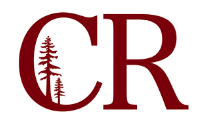 Institutional Effectiveness CommitteeMay 13, 2021
4:00pm – 5:00 pm
Agenda Items: Add the posting of Resource Request ranking and funding status to planning calendarReview Integrated Planning Model (attached)CommitteesDiscuss Committee Digest (https://webapps.redwoods.edu/committeedigest)How is the work done by committees communicated to the rest of the district?Compare membership list from committee handbook (attached) to committee website (https://internal.redwoods.edu)Review committee satisfaction survey (attached).Review committee membership and chargeShould planning committees be required to submit an Annual Plan item?Which committees are ‘planning’ committees?IEC Membership for next year?Adjourn